RAFIMICROSATION DRAUGHTSMEN (ELECTRICAL/MECHANICAL)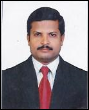 E-mail : rafi.373729@2freemail.com CARRIER OBJECTIVE➢A highly efficient, hardworking and talentedDRAUGHTSMEN (ELECTRICAL & MECHNICAL)➢ Comprehensive understanding & preparingL.V& HV cable laying & Civil Reinstatement works Asbuilt Drawing in Micro station & AutoCAD software.➢Experiencedin Steel fabrication and construction & execution methods from design stages of a product to final commissioning. HIGHLIGHTS● LV & HV cable laying Asbuilt drawing preparation by microstation.● LV document controller.● Road Drilling & Road cutting drawing preparation with existing utilities & services.● Material Request & Reconciliation preparation.● Steel structural fabrication drawing preparation by Autocad.	PRESENT EXPERINCE Gulf Sands Contracting LLC– DUBAI (2 Years)(ELECTRICAL DRAUGHTSMEN)Duties &Responsibilities:●Preparation of SHOP &ASBUILT drawing for LV cable in Microstation.●Preparation of SHOP &ASBUILT drawing for HVcable in Microstation.●Road Drilling & Road cutting drawing preparation.●Traffic diversion drawing for road cutting & Road drilling jobs.●Provide material request of LV jobs for DEWA stores.●LV project related document controlling.●Preparation Material Reconciliation for LV jobs.PREVIOUS EXPERINCESABASH ENGINEERING CHENNAI (PVT) LTD  (1997  to 2015)				(Project MechanicalEngineer)Responsible for providing technical advice and direction to both external customers and internal engineering functions.Involved in layout and product design& structural detailingof cement plant engineering.Duties &Responsibilities:Lead Design Team as team leaderDesigning Cement Plant Layout based on process input dataDevelop and maintain project plansChecking layout & civil & structural drawing & release for construction & erectionChecking equipment fabrication drawings& release for manufacturingChecking Fabricated steel structures & Equipment parts inspection & pre Assembly stage in work shopCo-ordinate with customers and suppliers to resolve design& project issues. Equipment Erection& supervision at site acadamic qualificationDiploma in Mechanical Engineering (D.M.E) – Chennai - First Class (75%)personal profileName				       : RafiDate of birth			      : 17 - 09 - 1978Maritual status			      : MarriedLanguages known			: English, Hindi&Tamil			  											Rafi